Муниципальное бюджетное дошкольное образовательное учреждение центр развития ребенка детский сад первой категории «Колокольчик»Консультация для родителей"Зимние забавы для всей семьи"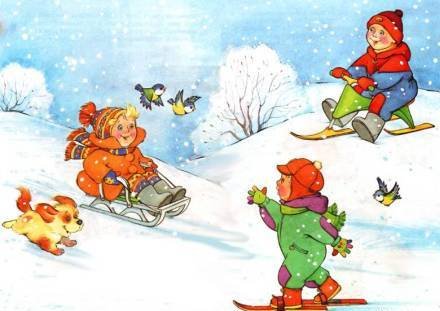 Воспитатель первой квалификационной категории Забродина Ирина ПавловнаДекабрь 2018 год Для детишек зима очень веселая пора! Пожалуй, никакое другое время года не может их порадовать таким большим разнообразием игр и развлечений на свежем воздухе. Зимние игры, безусловно, идут на пользу малышам. Прогулка зимой – это чаще всего активный и подвижный отдых, она почти всегда связана с разнообразными занятиями.     Катание на лыжах.     Лыжные прогулки – едва ли не лучший вид активного отдыха с ребенком в зимнее время. Уже в 3-4 года ваши дети смогут кататься и 20, и 30 минут подряд, скатываться с маленьких горок и даже ездить на буксире. Лыжи - увлекательнейшее занятие, катание на них способно приносить настоящее удовольствие вашему ребенку укрепляя при этом его здоровье. Многие малыши любят кататься на «коротышках», для которых не нужна лыжная трасса, а, значит, и особых проблем нет.Безопасность! В целом, это наименее безопасный вид зимних прогулок. Однако, обратите внимание, может быть горка, на которой Вы собираетесь кататься, слишком крутая, ухабистая или леденистая? Постарайтесь исключить все возможные опасные ситуации. Разумеется, кататься следует лишь в тех местах где движение автотранспорта отсутствует.     Катание на коньках.     Если ваш малыш полюбит коньки – это на всю жизнь! Наиболее подходящий период для освоения этого стремительного и изящного вида спорта – 3-5 лет. Катание на коньках, укрепляет стопу и голеностоп, поэтому полезно любому ребенку! В идеале ботинок должен сидеть плотно, если на ноги ребенка надеты колготки и одна пара шерстяных носков.Безопасность! В отличие от лыж, занятие коньками сопряжено все же с определенным риском. Падения исключить невозможно, поэтому постарайтесь, чтобы ребенок был одет в плотную одежду. Позаботьтесь о том, чтобы, по крайней мере, затылок был хорошо защищен (например, толстым слоем мягкой ткани). Не отходите от малыша ни на шаг, чтобы в случае необходимости поддержать его и избежать падений.                 Катание на санках.     Чтобы зима для малыша не прошла даром, ему обязательно нужен "транспорт" для катания с гор и обычных прогулок. Это могут быть санки или ледянка. В отличие от других зимних развлечений, которые связаны с активным движением, для прогулки на санках одеться надо потеплее. В последнее время стало распространено такое зимнее развлечение, как тюбинг. Это своего рода тоже санки, которые используются для катания с больших и длинных спусков.Безопасность! Перевозить ребёнка через дорогу можно только в санках, которые толкаются перед собой. Если у них имеется только веревка-буксир, то малыша необходимо вынуть. Кататься на санках с горки нежелательно. На тюбинге возможно возникновение опасных ситуаций по причине высокой скорости.         Катание с горки.      Катание с ледяной горки - одно из любимейших детских забав зимой. Правда многие малыши до определенного возраста боятся кататься на горке, примерно до 3,5-4 лет, но если взять с собой маму или папу, то не так страшно! Полюбив это занятие, детишки готовы кататься с горки до бесконечности и не хотят уходить от нее домой. Одежда должна быть не промокаемой, иначе уже через 20 мин. придется идти переодеваться.Безопасность! Объясните малышу заранее, что на горке надо соблюдать дисциплину и последовательность. Вам необходимо самим убедиться в безопасности горки, поэтому перед катанием внимательно изучите местность. Спуск не должен выходить на проезжую часть, а малышей лучше катать с маленьких пологих снежных горок, причём в немноголюдных местах и при отсутствии деревьев, заборов и других препятствий. Игры около дома.  Зима тем и хороша, что за развлечениями далеко ходить не надо! Достаточно просто выйти из дома, вдохнуть свежий морозный воздух и поиграть в снежки. Это всегда вызывает смех и поднимает настроение. Слепить снеговика, а еще можно построить снежный тоннель, или, даже сделать целый лабиринт! Сделать ангела на снегу или просто поваляться в сугробе! Вариантов чем заняться множество. Главное не лениться! ОПАСНОСТИ, ПОДСТЕРЕГАЮЩИЕ НАС ЗИМОЙОбратите внимание ребёнка на сосульки и горы снега, свешивающиеся с крыш домов. Расскажите, чем они опасны и почему такие места надо обходить стороной. Объясните ребенку, что ни в коем случае нельзя заходить в огражденные зоны.Осторожно, гололед!Учите детей, что ходить по обледеневшему тротуару нужно маленькими шажками, наступая на всю подошву. Старайтесь по возможности обходить скользкие места.Особенно внимательно нужно зимой переходить дорогу - машина на скользкой дороге не сможет остановиться сразу!Осторожно, мороз!Сократите или вовсе исключите прогулку с детьми в морозные дни: высока вероятность обморожения.Зимой на водоемеНе выходите с ребенком на заледеневшие водоемы! Если лед провалился - нужно громко звать на помощь и пытаться выбраться, наползая или накатываясь на край! Барахтаться нельзя! Если получилось выбраться, надо отползти или откатиться от края.Вот основные правила безопасного поведения в зимнее время года, которые следует помнить взрослым и учить детей соблюдать их.КАК И КОГДА ОБУЧАТЬ ДЕТЕЙ БЕЗОПАСНОМУ ПОВЕДЕНИЮ?«Курс безопасности» для ребёнка лучше начинать как можно раньше: всё, что мы познаём в раннем детстве, остаётся в нашей памяти на всю жизнь;Регулярно проводите беседы, но без нотаций и бесконечных наставлений;Очень важно, чтобы ребенок понял, почему нужно строго выполнять правила безопасности.Ребёнок должен чётко усвоить, чего нельзя делать никогда.Будьте для ребёнка образцом – не делайте для себя исключений.Лучше ребёнку важную информацию предоставить в форме символов и образов, что отлично действует на подсознание.Для обучения безопасности используйте все «подручные средства»: сказки, стихи, иллюстрации, мультфильмы; всякие, удобные для обучения, случаи, примеры из жизни.Уважаемые родители! Помните о том, что формирование сознательного поведения – процесс длительный. Это сегодня ребенок всюду ходит за ручку с мамой, гуляет во дворе под присмотром взрослых, а завтра он станет самостоятельным. Многое зависит от вас.Обучение, старание поможет им избежать многих опасных детских неприятностей. 